Сценарий Новогоднего праздника для детей старшего возраста 2012 г.«Снежная Королева».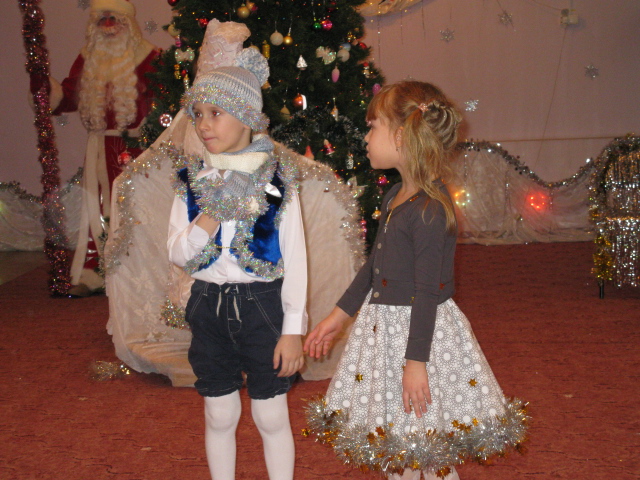 Действующие лица: Дракон, Змея, Герда, Кай, Бабушка. Снежная Королева, Садовница, Садовник, Ворон, Ворона, Принц, Принцесса, Мама-разбойница, маленькая разбойница, Олень, Супермен.Под музыку дети забегают в праздничный зал, где их ждут родители и гости.Завершён Дракона год,
Уже Новый к нам идёт,
Год Змеи спешит, счастливый,
Мчится к нам он торопливо!Год двенадцатый промчался,
Каждый в садике старался
Быть примером для других,
Теперь подарков ждём своих!Мы сейчас сказать хотим,
Что за всё благодарим
Год, в котором подрастали
И учиться успевали!Вас на праздник пригласили,
Хороводы разучили,
И один из них сейчас
Дружно спляшем мы для вас!Дети исполняют хоровод «Хоровод, хоровод расчудесный» Ю.Леднева, потом садятся на места.
В зал заходят Дракон и Змея.Дракон: Привет, друзья, пришёл я попрощаться,
Пора теперь в дорогу собираться,
А это – Змейка, мы – друзья,
Бояться вам ее нельзя!Змея: Я целый год вас буду защищать,
Хочу подружкой вашей стать!Дракон: А мне – в дорогу собираться,
Что ж, детвора, счастливо оставаться!Змея: Не бывать зиме без снега,Праздника – без шуток, смеха,А без Дедушки Мороза даже елки не горят,А без Дедушки Мороза нет веселья для ребят! Давайте позовем Дедушку.Дети зовут Д.М. Мальчики: ДЕД! Девочки: Мороз! (Кто громче).Вбегает Д.М.: Ох, фу! Куда это я попал? Неужели в Д/с?Дети: Да!Д.М.: Ой, самолет не приземлился, парашют мой не раскрылся. Ой, моя спина! Ой, моя нога!Кто мне будет помогать? Надо праздник начинать!Ведущая: Давай, дедушка, я тебе помогу. Как же так ты упал?Видно ты поторопился.Слава Богу, не разбился!Д.М.: Я же знал, что меня ребята ждут. Ух, ты! Как народу много в зале!Славный праздник будет тут.Видно правду мне сказали,Что меня ребята ждут!Через все прошел преграды,Снег меня запорошил.Знал, что здесь мне будут рады,Оттого я так спешил!С Новым Годом поздравляюЯ ребяток всех, всех, всех!Пусть звучит в просторном залеВаш веселый, звонкий смех!Ну-ка за руки беритесь, в хоровод все становитесь!Вокруг елочки пойдем и станцуем, и споем!Хоровод «Скоро, скоро Новый год» Н.Найденовой.Молодцы, ребята! И, конечно, Д.М!Борода моя седа и в снегу ресницы.Если я пришел сюда, Будем веселиться?Дети: Да!Д.М.: Я открою вам секрет. Любит поиграть ваш Дед!Поиграем?Дети: Да!Игра: Сугроб, Каток, Горка.Д.М.: Ну что, ребята, не удалось мне вас провести. Вы такие ловкие, внимательные. Еще поиграем? Будь спокойна, детвора, продолжается игра!Ведущая: Д.М., а ребята хотят потанцевать. Д.М.: Потанцевать? Так я же в сказочном лесу самый известный танцор! Я всех ребят сейчас перетанцую!  (дети возражают). А ну-ка давайте посмотрим!«Хорошо, хорошо».Д.М.: Ой, сдаюсь, сдаюсь! Запутали! Ой, перетанцевали вы меня! А вот теперь посмотрим, какие вы внимательные. Эй, ребята, друг за другомПостарайтесь не зевать.Что вам Дедушка покажет,Будем дружно повторять.Сели… Встали… Сели… Встали… Головою покачали… Широко мы улыбнулись… И на стульчики вернулись… (Все садятся).Д.М.: Молодцы. Снегурочка! Мне бы испить!Снегурочка: Вот – холодная, водопроводная.Д.М.: (Берет, мешает ложкой). Ух, ты! (пробует). Ты что, Снегурочка! Пока мы с ребятами плясали, кто-то чайник подменил, кипятка туда налил. Смотри, пар идет! Мне же нельзя горячий пить! Я от горячего растаю, да, ребятки? Надо чай мне охладить. Сейчас я на него подую. (мешает, дует, ложка замерзает). Горячий, еще горячий… Ай, замерз! Его теперь невозможно пить! Можно только грызть! Что делать, как быть? А, вспомнил! У ребяток дыхание теплое, ну-ка, ребятишки, подуйте, еще, еще… и родители пусть подуют. (вынимает ложку). Снегурочка! Согрелся! В самый раз! (пьет, отдает ложечку снегурочке). А чай-то не простой, волшебный, целебный. Я сразу на 100 лет помолодел! И снова готов к новым соревнованиям! Снегурочка: Замечательно!Д.М.: Снегурочка, а знаешь, я хочу, чтобы у нас детки тоже не болели. Попоить их тоже надо чаем. Ой, а чая-то мало. На всех не хватит. Придумал. А побрызгаю я их волшебным чайком, и у меня ни один ребенок весь год болеть не будет! Всех-всех побрызгал, еще немножко осталось. Давайте, чтоб наши родители не болели, я их тоже побрызгаю.Ну что, Д.М. готов к новым соревнованиям, к новым состязаниям (ставит стул). Сейчас я выберу самого примерного, посмотрю, кто здесь тише всех сидит и ручку как в школе поднимает… вот иди-ка сюда. Надо вокруг елочки обежать и на стульчик сесть. (1 раз Д.М. бежит обратно и первым садится; 2 раз бежит со стулом, но пока ставит стул, ребенок занимает его).Ну что же. Победила дружба!Д.М.: Ну что ж, мы с вами играли, а стихов-то вы мне не читали.Стар я стал, совсем устал, оттоптал я пятки.Ну-ка сяду, отдохну. Верно ведь, ребятки?Сяду, отдохну, на ребяток погляжу.Ведущая: Вот, Дедушка, твое волшебное зеркальце.Д.М.: Свет мой, зеркальце, скажи, да всю правду покажи,Кто сейчас стихи прочтетПро меня. Про Новый год?Оля хочет рассказать стихотворение…Ребята, а вот я вам хочу загадать загадку. Вы ее ни за что не отгадаете! Родители, конечно, знают отгадку. Но я попрошу их не подсказывать.В вашем доме круглый год Дед Мороз в шкафу живетШкаф находится на кухне. Там храните вы продукты.Ну,  молодцы, ребятки! Ничем вас не удивить! Какие умные! А вот что-то у нас в зале потолок обледенел. Наверно, от моего ледяного дыхания.«Зима в избушке» Э.Ханка.Д.М.: Молодцы! Я подую, а вы садитесь на места, как снежинки, как пушинки.Пришла пора раздавать подарки. Получайте, получайте, разбирайте, не зевайте. Раздает валенки, старье, кипятильники… Дети возмущаются. Не то? За сказочные подарки вам нужно будет потрудиться. Чтобы Деду не скучать, нужно сказку рассказать! Ребенок: И зачем так с нами строго?Знаем сказок очень много!Каждый раз под Новый год сказка в гости к нам идет.По заснеженным тропинкам идет сказка-невидимка.Ровно в полночь – динь-динь-дон – ты услышишь тихий звон.Это сказка в дом вошла. Тише, тише – вот она!Герда: Здравствуй, Кай!Кай: Привет сестрицаГерда, как твои дела?Посмотри сюда скорееНаша роза расцвела.Герда: Правда. Как она прекраснаСловно в сказке, красотаБабушка! А что же сделатьне замерзла, чтоб она?Бабушка : Вы не бойтесь, не замерзнетСлишком к ней добры все мыТолько тот на свете мерзнетКому чувства не нужны.Снег какой чудесный, правда?Словно пчелки в небесахНо есть у снега королева -Все летает в облакахИ ни разу не присядетНе спускается с небесТолько окна разрисуетИ уйдет в свой снежный лес.Кай: ай. Меня кольнуло в сердцеГерда: Больно? Кай, скажи скорей!Кай: Отойди, меня не трогайВ мире нет тебя страшней.Убирай-ка этот мусор,Насажала тут цветовТак ужасны эти розы -Лишь разводят червяков.Герда начинает плакать.Кай: Санки дай мои сейчас жеЯ хочу идти гулять.Ты останься дома лучше,Чтобы брату не мешать!Танец снежинок по выбору музыкального руководителя.Снежная королева: Здравствуй, Кай.Замерз ты видноДай тебя поцеловатьЗалезай скорее в шубуБудем вместе отдыхать.Я возьму тебя с собоюВ свой далекий снежный крайВедь пришла я за тобойТы согласен, милый Кай?Герда сидит, плачет.Д.М.: Этого быть не должно, чтобы побеждало зло!Нужно Герде нам помочь, Чары мы прогоним прочь!Как давно твой Кай пропал?Может он в беду попал?Нужно в путь нам отправлятьсяОтыскать скорее братца.Герда: Ах, какой чудесный садик!Как приятно здесь дышать.Может здесь мне кто подскажетГде мне Кая отыскать.Садовница: Детка, только посмотрите!Как попала ты ко мне?Герда: Вы мне, тетя, помогите,А иначе быть беде.Заблудилась я немногоУ меня попал мой Кай.Садовница: Я о доченьке мечталаПоживи, не покидай.Спи малышка сладко, сладко.Пусть приснятся тебе сныЯ ж отправлюсь в путь далекийДо сиреневой весны.Д.М.: Нет, такому не бывать!Герда, сколько можно спать?! (ударяет посохом).Шумовой оркестр по выбору музыкального руководителя.Герда: Что случилось. Я спала?Садовник: ты забыла про делаКай в беде, беги скорейЕго сердце отогрей.Появляются ворон и воронаВорон: Каррр. Остановись сейчас жеКто ты и куда спешишь?Братца ищешь ты по светуА туда ли ты бежишь?Ворона: А какой твой братец КайОчень добрый он, красивый,Статный? Ну же, отвечай!Ворон: Тут на днях попал к нам мальчикИ по признакам похож…Ворона: Как чудесно. Ворон милыйТы к нему не отведешь?Ворона: Подожди. Здесь в королевствеНужно осторожней бытьВсю охрану аккуратно и спокойно обходить.Герда: Умоляю, помогитеЯ ищу его давноЧто же делать мне, скажитеКак мне выручить его?Ворон: Ладно, только не ревиПомогу тебе, смотри-Вот стоит дворец принцессыТам твой Кай теперь живет.Целый день с принцессой пляшет,Шутит, прыгает, поет… Танец «Полька» по выбору музыкального руководителя.  Входит ГердаПринцесса: Это кто сюда пришел к намЧто забыла ты у нас?Стража, где вы, где вас носитИ за что здесь кормят вас?!Герда: Кай, родной мойПоворачивается КайГерда: Ой, ошибласьТы не кай мой, ты чужой.Принц кай: Что такое, что случилосьТы поговори со мной.Герда: Брата я ищу по светуОбошла полмира я.Принцесса: Видела вчера каретуСнегом замела меня.Королева в нем сидела,Мальчик там сидел при ней.А куда они умчались?Как угнаться нам за ней?Принц:Ты не плачь, тебе поможемШубка вот и муфта естьДам тебе свою карету и немножечко поесть.Д.М.: Осторожней будь в дорогеЗдесь разбойники шалятПоезжай же поскорее,Ждет тебя твой милый брат.Танец разбойников по выбору музыкального руководителя.Мама-разбойница: Посмотрите-ка скорее -Едет золото ко мне.Эй ловите, побыстрееВсе несите только мне.Ишь какая королевнаС моей дочкой будешь житьПеть ей песни, поболтаешьМожешь кашу ей сварить.Маленькая разбойница: Мама, где ты ходишь бродишь?Есть хочу я и играть.Мама-р: ну чего ты колобродишь,Я ходила воевать.Вот какой тебе подарокНравится?Маленькая разбойница: Конечно, мамБудет мне она игрушкойЯ тебе ее не дам.Муфта, шубка, все, что нужноЭй, отдай скорее мнеГерда: вы берите что хотитеТолько ехать нужно мне.Олень: Показать я путь сумеюТы же сжалься, отпустиЯ ее теплом согреюНу не злись, а помоги…Олень: Вот Лапландия ступайТам уже заждался Кай.Снежная Королева: 
Вьюги буйные и злые, 
Преградите Герде путь! 
Бури, ветры ледяные, 
Их заставьте повернуть. Танец-импровизация Снежной Королевы.Герда: Кай, мой милый, что с тобой? 
Я нашла тебя, родной. Герда целует Кая — его сердце «оттаивает». Снежная королева: Что здесь делает девчонкаКай. Гони ее скорей.Что такое эта льдинкаВ сердце нет ее теперь?Вам за дерзость отомщу,В снег подарки превращу!Дед Мороз догоняет С.К. Дети встают в круг. А мы тебя не выпустим! Догони Волшебную палочку.Д.М.: Ребята,  я знаю, что нужно делать! Сейчас мы на нашей елке зажжем огоньки, и Снежная Королева испугается!Ну-ка, елка, встрепенись, ну-ка, елка, улыбнись,Ну-ка, елка, раз-два-три, елочка, гори!Снежная Королева: Не боюсь я вашей елки!Растопырила иголки!Змея: Нужно нам с тобой сыграть.И тебя расколдовать!Игра «Мы повесим шарики».
Ребенок: Смотрите! Волшебство произошло, 
И чудо новогоднее свершилось, 
Любовь и дружба победили зло, 
Колдунья злая в фею превратилась. Змея: Год змеи – лучший год,
Вам он счастье принесет.
И, поверьте, никогда
Не придет в ваш дом беда!

От души добра желаю,
С Новым годом поздравляю,
Раз две тысячи тринадцать
Пожелаю улыбаться!Д.М.: Это значит, что все вы заслужили настоящих сказочных подарков! (все садятся). Ведущая: Дедушка, а где е твой мешок?Ах, беда моя, беда!!!
Без подарков детвора… была вьюга, снег кружил, я подарки обронил.Придется поискать. Может, ты, змейка, поможешь? (идут искать).Вот они в пакетах ярких. Ах, все-таки заколдовала С.К. подарки. Ну да ничего! У меня есть волшебный посох. Говорят, под Н.год, что ни пожелаешь, все всегда произойдет, все всегда сбывается. (берет посох). Снег, снег, лед, лед, чудеса под Н. год. Ну-ка, посох, помоги, снег в подарки преврати!Получайте, мои хорошие, мои пригожие!Получайте, не скучайте, Дед Мороза вспоминайте!До свиданья, детвора.Я желаю вам расти и не скучать,Мам и бабушек не очень огорчатьИ всегда просить прощения За … огорчения.Ну а в следующем годуЯ опять сюда приду.С Новым годом!До свидания!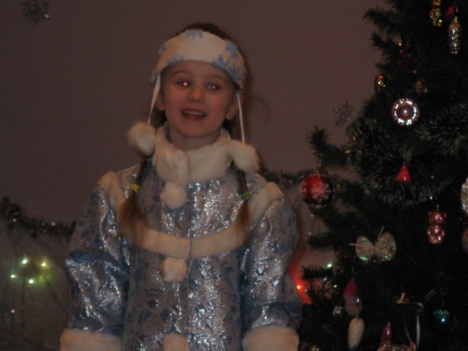 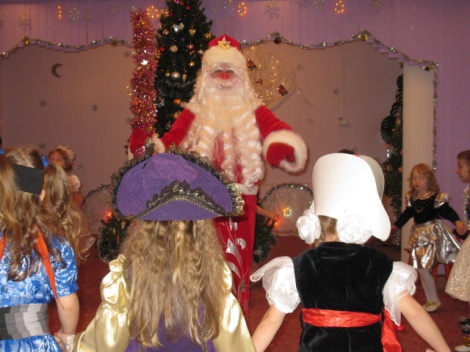 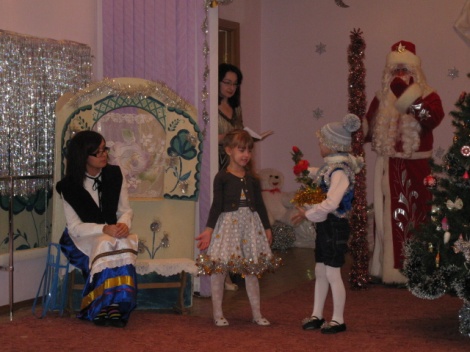 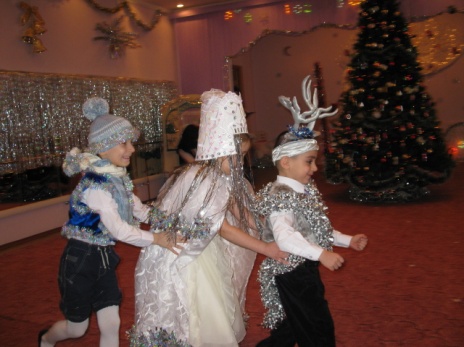 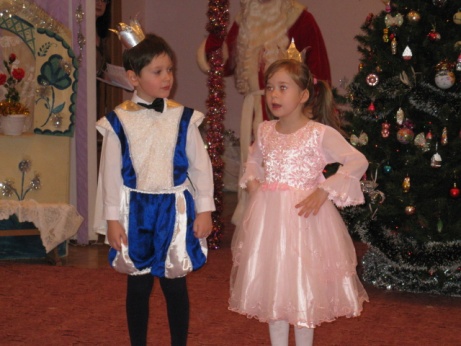 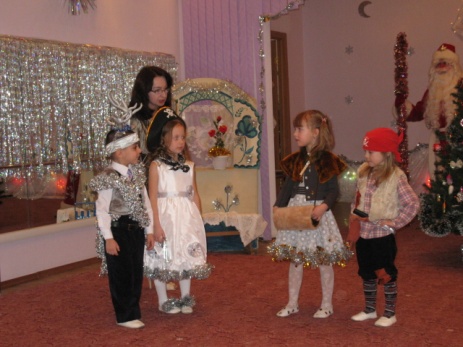 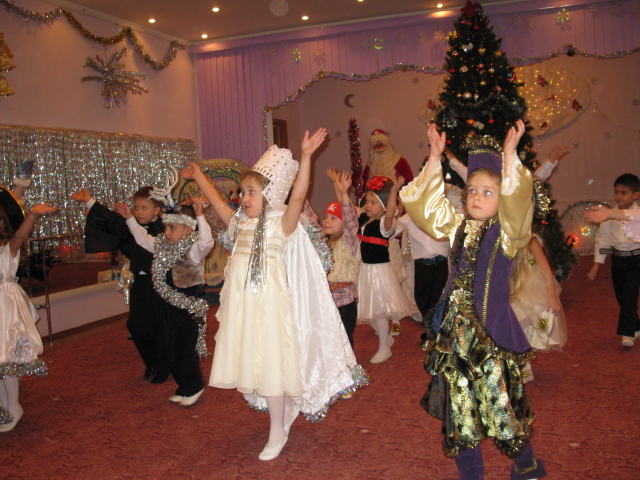 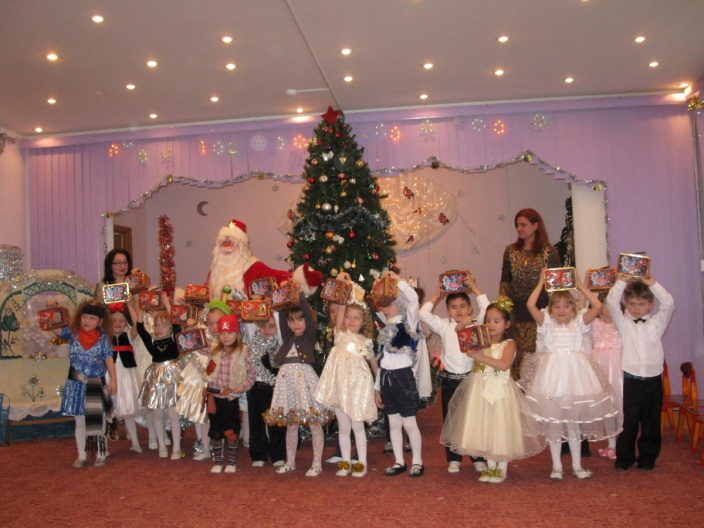 Под музыку дети с подрками покидают музыкальный зал.